Adding UniSkills to your Blackboard Module enables students to self-enroll and access UniSkills directly from your module area. Once UniSkills is added to your course menu you can direct students to it using a course link within announcements or from another relevant module page such as learning materials or assessments.InstructionsEnsure you have the UniSkills.zip file saved to your computer.Login to the Blackboard module you want to add the UniSkills content to.From the Control Panel expand the Packages and Utilities heading.  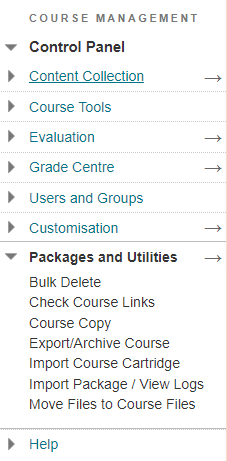 Select Import Package /View logs.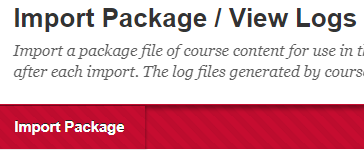 Click on the Import Package button at the top of the page.Under Select a Package, click on Browse my computer and navigate to the Uniskills.zip file saved on your computer.Under Select Course Material, tick the Content Areas option.Click Submit. Confirmation will display in a green bar at the top of the page.An email will be sent to you once the process is complete.